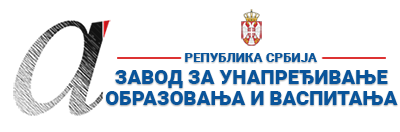 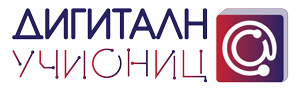 ПРИПРЕМА ЗА ЧАС*Уз припрему за час пожељно је приложити и презентацију коришћену за реализацију часа (уколико је презентација коришћена). Презентација се може урадити у било ком софтверу за израду презентација (PowerPoint, Google Slide, Prezi, Zoho Show, Sway, Canva или било који други). Уколико је презентација урађена у онлајн апликацији, доставља се тако што се линк ка презентацији наводи у обрасцу у реду „13. Линкови“.**Ред „14. Начини провере остварености исхода“ и „15. Оквир за преиспитивање оствареног часа“ се попуњава ако је час реализован.***Уколико наставник жели у припрему за час може уврстити и додатне описе (нпр. стандарди, кључни појмови, корелација, међупредметне компетенције и сл.). Ове описе навести на крају припреме (после реда 15.) додавањем нових редова у табелу.****НАЈКВАЛИТЕТНИЈЕ ПРИПРЕМЕ ЗА ЧАС БИЋЕ ПОСТАВЉЕНЕ У БАЗУ РАДОВА НА САЈТУ ПРОЈЕКТА https://digitalnaucionica.edu.rs/1. ШколаОШ „Драгиша Михаиловић“МестоКрагујевацКрагујевацКрагујевац2. Наставник (име и презиме)Сања ДугићСања ДугићСања ДугићСања ДугићСања Дугић3. Предмет:Енглески језикЕнглески језикЕнглески језикРазред 5.4. Наставна тема - модул:Module 2 Home & PlacesModule 2 Home & PlacesModule 2 Home & PlacesModule 2 Home & PlacesModule 2 Home & Places5. Наставна јединица:Some, any, noSome, any, noSome, any, noSome, any, noSome, any, no6. Циљ наставне јединице:Усвајање детерминатора и разумевање њихове употребеУсвајање детерминатора и разумевање њихове употребеУсвајање детерминатора и разумевање њихове употребеУсвајање детерминатора и разумевање њихове употребеУсвајање детерминатора и разумевање њихове употребе7. Очекивани исходи:Ученици умеју да користе Some, any, no уз бројиве и небројиве именицеУченици умеју да користе Some, any, no уз бројиве и небројиве именицеУченици умеју да користе Some, any, no уз бројиве и небројиве именицеУченици умеју да користе Some, any, no уз бројиве и небројиве именицеУченици умеју да користе Some, any, no уз бројиве и небројиве именице8. Методе рада:Усмено излагање наставника, разговор, рад на тексту, игровне активностиУсмено излагање наставника, разговор, рад на тексту, игровне активностиУсмено излагање наставника, разговор, рад на тексту, игровне активностиУсмено излагање наставника, разговор, рад на тексту, игровне активностиУсмено излагање наставника, разговор, рад на тексту, игровне активности9. Облици рада:Фронтални, индивидуални, у групиФронтални, индивидуални, у групиФронтални, индивидуални, у групиФронтални, индивидуални, у групиФронтални, индивидуални, у групи10. Потребна опрема / услови / наставна средства за реализацију часаДигитални уџбеник  Right on 1, дигитална опрема- пројектор и лаптоп рачунар, штампани уџбеници, мобилни телефони са интернетомДигитални уџбеник  Right on 1, дигитална опрема- пројектор и лаптоп рачунар, штампани уџбеници, мобилни телефони са интернетомДигитални уџбеник  Right on 1, дигитална опрема- пројектор и лаптоп рачунар, штампани уџбеници, мобилни телефони са интернетомДигитални уџбеник  Right on 1, дигитална опрема- пројектор и лаптоп рачунар, штампани уџбеници, мобилни телефони са интернетомДигитални уџбеник  Right on 1, дигитална опрема- пројектор и лаптоп рачунар, штампани уџбеници, мобилни телефони са интернетом11. Дигитални образовни материјали / дигитални уџбеници коришћени за реализацију часаДигитални уџбеник  Right on 1Kahoot! квизДигитални уџбеник  Right on 1Kahoot! квизДигитални уџбеник  Right on 1Kahoot! квизДигитални уџбеник  Right on 1Kahoot! квизДигитални уџбеник  Right on 1Kahoot! квизПланиране активности наставникаПланиране активности ученикаПланиране активности ученикаПланиране активности ученикаПланиране активности ученика12.1. Уводни део часа Игра „Пантомиме“:- давање инструкција за игру пантомиме (делови намештаја)- посматрање- похваљивањеИгра „Пантомиме“:- слушање инструкција- гестикулација- погађање загонетног појма- именовање делова намештаја- реаговање на одговоре других ученикаИгра „Пантомиме“:- слушање инструкција- гестикулација- погађање загонетног појма- именовање делова намештаја- реаговање на одговоре других ученикаИгра „Пантомиме“:- слушање инструкција- гестикулација- погађање загонетног појма- именовање делова намештаја- реаговање на одговоре других ученикаИгра „Пантомиме“:- слушање инструкција- гестикулација- погађање загонетног појма- именовање делова намештаја- реаговање на одговоре других ученика12.2. Средишњи део часаSome, any, no:- објашњавање употребе детерминатора уз примере из дигиталног уџбеника (Lesson 5, Home and places)- постављање питања (What does “some” mean? What about “no” and “any”?)- давање објашњења за израду вежбе 1 на 34. страни штампаног уџбеника- слушање ученичких одговора, показивање тачних решења у дигиталном уџбенику, подстицање ученика да образлажу одговореКвиз:- објашњавање начина учествовања у квизу и решавања квиза- давање инструкција за формирање група- приступање квизу- праћење реакција ученика при решавању- постављање питања о употребљеном детерминатору, слушање одговора- похваљивањеSome, any, no:  - слушање објашњења  - читање реченица - извођење закључака о употреби неодређеног члана- уочавање употребе детерминатора some, any, no у потврдим, упитним и одричним реченицама на основу примера које читају- усмено превођење реченица- посматрање слике у оквиру вежбе 1 , коментарисање којих делова намештаја има а којих не- дописивање одговарајућих детерминатора у реченице (штампани уџбеник, стр.34, вежба 1)- читање и образлагање одговора- читање решења из дигиталног уџбеника ради провере тачности, уочавање грешака и исправљање уз образлагање тачног одговораКвиз:- слушање наставника и праћење његових инструкција (логовање, укуцавање шифре, договарање око назива групе, подела задужења у оквиру групе)- читање питања- договарање- бирање одговора- образлагање решењаSome, any, no:  - слушање објашњења  - читање реченица - извођење закључака о употреби неодређеног члана- уочавање употребе детерминатора some, any, no у потврдим, упитним и одричним реченицама на основу примера које читају- усмено превођење реченица- посматрање слике у оквиру вежбе 1 , коментарисање којих делова намештаја има а којих не- дописивање одговарајућих детерминатора у реченице (штампани уџбеник, стр.34, вежба 1)- читање и образлагање одговора- читање решења из дигиталног уџбеника ради провере тачности, уочавање грешака и исправљање уз образлагање тачног одговораКвиз:- слушање наставника и праћење његових инструкција (логовање, укуцавање шифре, договарање око назива групе, подела задужења у оквиру групе)- читање питања- договарање- бирање одговора- образлагање решењаSome, any, no:  - слушање објашњења  - читање реченица - извођење закључака о употреби неодређеног члана- уочавање употребе детерминатора some, any, no у потврдим, упитним и одричним реченицама на основу примера које читају- усмено превођење реченица- посматрање слике у оквиру вежбе 1 , коментарисање којих делова намештаја има а којих не- дописивање одговарајућих детерминатора у реченице (штампани уџбеник, стр.34, вежба 1)- читање и образлагање одговора- читање решења из дигиталног уџбеника ради провере тачности, уочавање грешака и исправљање уз образлагање тачног одговораКвиз:- слушање наставника и праћење његових инструкција (логовање, укуцавање шифре, договарање око назива групе, подела задужења у оквиру групе)- читање питања- договарање- бирање одговора- образлагање решењаSome, any, no:  - слушање објашњења  - читање реченица - извођење закључака о употреби неодређеног члана- уочавање употребе детерминатора some, any, no у потврдим, упитним и одричним реченицама на основу примера које читају- усмено превођење реченица- посматрање слике у оквиру вежбе 1 , коментарисање којих делова намештаја има а којих не- дописивање одговарајућих детерминатора у реченице (штампани уџбеник, стр.34, вежба 1)- читање и образлагање одговора- читање решења из дигиталног уџбеника ради провере тачности, уочавање грешака и исправљање уз образлагање тачног одговораКвиз:- слушање наставника и праћење његових инструкција (логовање, укуцавање шифре, договарање око назива групе, подела задужења у оквиру групе)- читање питања- договарање- бирање одговора- образлагање решења12.3. Завршни део часа- задавање домаћег задатка (нацртати, и  у 5 реченица описати- уз употребу детерминатора- своју собу) - подела инструмента за самоевалуацију и прикупљање истог након попуњавања* Инструмент за самоевалуацију:- одговарање на питања и изношење запажања о сопственим постигнућима и напретку на овом часу- одговарање на питања и изношење запажања о сопственим постигнућима и напретку на овом часу- одговарање на питања и изношење запажања о сопственим постигнућима и напретку на овом часу- одговарање на питања и изношење запажања о сопственим постигнућима и напретку на овом часу13. Линкови ка презентацији уколико је она урађена у онлајн алату ка дигиталном образовном садржају уколико је доступан на интернету ка свим осталим онлајн садржајима који дају увид у припрему за час и његову реализацију https://www.eucionica.rs/lesson/view/6161964951142400/next/~courses~4785761515732992https://create.kahoot.it/share/c-u-nouns/3db6ba32-54e2-4a73-941a-bc34dfac52b4 https://www.eucionica.rs/lesson/view/6161964951142400/next/~courses~4785761515732992https://create.kahoot.it/share/c-u-nouns/3db6ba32-54e2-4a73-941a-bc34dfac52b4 https://www.eucionica.rs/lesson/view/6161964951142400/next/~courses~4785761515732992https://create.kahoot.it/share/c-u-nouns/3db6ba32-54e2-4a73-941a-bc34dfac52b4 https://www.eucionica.rs/lesson/view/6161964951142400/next/~courses~4785761515732992https://create.kahoot.it/share/c-u-nouns/3db6ba32-54e2-4a73-941a-bc34dfac52b4 https://www.eucionica.rs/lesson/view/6161964951142400/next/~courses~4785761515732992https://create.kahoot.it/share/c-u-nouns/3db6ba32-54e2-4a73-941a-bc34dfac52b4 14. Начини провере остварености исходаПосматрање и праћење активности ученика, вредновање ангажованости и залагања у раду на часуПосматрање и праћење активности ученика, вредновање ангажованости и залагања у раду на часуПосматрање и праћење активности ученика, вредновање ангажованости и залагања у раду на часуПосматрање и праћење активности ученика, вредновање ангажованости и залагања у раду на часуПосматрање и праћење активности ученика, вредновање ангажованости и залагања у раду на часу15. Оквир за преиспитивање оствареног часа: планирани начини провере остварености исхода;избор активности;одступања/потешкоће приликом остваривања планираног. Шта бих  променио/ла, другачије урадио/ла?Уместо индивидуалног израђивања вежбе 1, следећи пут може да се примени рад у пару.Уместо индивидуалног израђивања вежбе 1, следећи пут може да се примени рад у пару.Уместо индивидуалног израђивања вежбе 1, следећи пут може да се примени рад у пару.Уместо индивидуалног израђивања вежбе 1, следећи пут може да се примени рад у пару.Уместо индивидуалног израђивања вежбе 1, следећи пут може да се примени рад у пару.